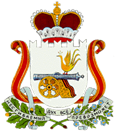 СОВЕТ ДЕПУТАТОВ ПИОНЕРСКОГО СЕЛЬСКОГО ПОСЕЛЕНИЯСМОЛЕНСКОГО РАЙОНА СМОЛЕНСКОЙ ОБЛАСТИРЕШЕНИЕ от 29.11.2017  года                    № 29  «О внесении изменений в Положение о налоге на имущество физических лицна территории муниципального образования Пионерского сельского поселенияСмоленского района Смоленской областиот 12.11.2016 г. №38» В соответствии с пунктом 2 статьи 406 Налогового кодекса Российской Федерации, статьи 57 Федерального закона от 06.10.2003 № 131-ФЗ «Об общих принципах организации местного самоуправления в Российской Федерации» и  руководствуясь Уставом Пионерского сельского поселения Смоленского района Смоленской области, Совет депутатов Пионерского сельского поселения Смоленского района Смоленской областиРЕШИЛ:Внести в Положение о налоге на имущество физических лиц на территории муниципального образования Пионерского сельского поселения Смоленского района Смоленской области, утверждённое решением Совета депутатов Пионерского сельского поселения Смоленского района Смоленской области от 12.11.2016г №38  «Об утверждении Положения о налоге на имущество физических лиц на территории муниципального образования Пионерского сельского поселения Смоленского района Смоленской области» следующее изменение: статью 5 Положения о налоге на имущество физических лиц на территории Пионерского сельского поселения Смоленского района Смоленской области дополнить пунктом 2 следующего содержания:«2. Налоговая ставка в отношении административно-деловых центров и торговых центров (комплексов) общей площадью 500 квадратных метров и помещений в них, налоговая база в отношении которых определяется как кадастровая стоимость, устанавливается в размере 2 процентов».Настоящее решение подлежит официальному опубликованию в газете «Пионерская» и размещению на официальном сайте Администрации Пионерского сельского поселения Смоленского района Смоленской области в сети Интернет http://pioner.smol-ray.ru.Настоящее решение вступает в силу с 1 января 2019 года.Направить решение в орган налогового учёта Смоленского района Смоленской области.Контроль за исполнением настоящего решения оставляю за собой.Глава муниципального образованияПионерского сельского поселенияСмоленского района Смоленской области:                   Е.А.Рыбакова 